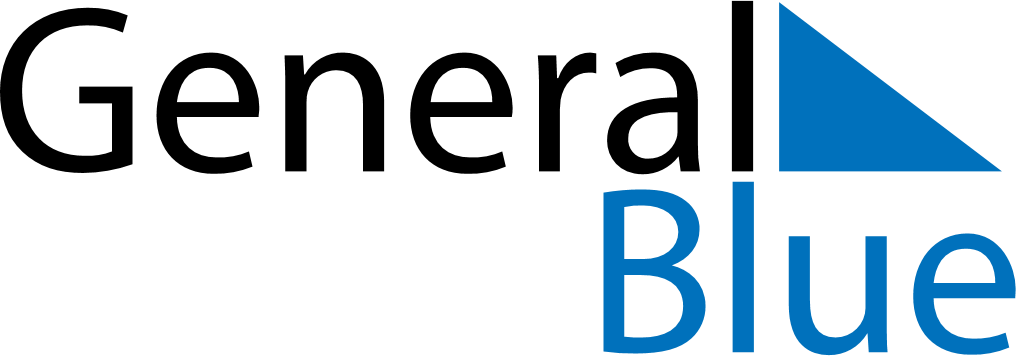 November 2024November 2024November 2024November 2024November 2024November 2024Ogre, LatviaOgre, LatviaOgre, LatviaOgre, LatviaOgre, LatviaOgre, LatviaSunday Monday Tuesday Wednesday Thursday Friday Saturday 1 2 Sunrise: 7:31 AM Sunset: 4:38 PM Daylight: 9 hours and 7 minutes. Sunrise: 7:33 AM Sunset: 4:36 PM Daylight: 9 hours and 2 minutes. 3 4 5 6 7 8 9 Sunrise: 7:35 AM Sunset: 4:34 PM Daylight: 8 hours and 58 minutes. Sunrise: 7:38 AM Sunset: 4:31 PM Daylight: 8 hours and 53 minutes. Sunrise: 7:40 AM Sunset: 4:29 PM Daylight: 8 hours and 49 minutes. Sunrise: 7:42 AM Sunset: 4:27 PM Daylight: 8 hours and 45 minutes. Sunrise: 7:44 AM Sunset: 4:25 PM Daylight: 8 hours and 40 minutes. Sunrise: 7:46 AM Sunset: 4:23 PM Daylight: 8 hours and 36 minutes. Sunrise: 7:49 AM Sunset: 4:21 PM Daylight: 8 hours and 32 minutes. 10 11 12 13 14 15 16 Sunrise: 7:51 AM Sunset: 4:19 PM Daylight: 8 hours and 28 minutes. Sunrise: 7:53 AM Sunset: 4:17 PM Daylight: 8 hours and 23 minutes. Sunrise: 7:55 AM Sunset: 4:15 PM Daylight: 8 hours and 19 minutes. Sunrise: 7:57 AM Sunset: 4:13 PM Daylight: 8 hours and 15 minutes. Sunrise: 8:00 AM Sunset: 4:11 PM Daylight: 8 hours and 11 minutes. Sunrise: 8:02 AM Sunset: 4:10 PM Daylight: 8 hours and 7 minutes. Sunrise: 8:04 AM Sunset: 4:08 PM Daylight: 8 hours and 3 minutes. 17 18 19 20 21 22 23 Sunrise: 8:06 AM Sunset: 4:06 PM Daylight: 8 hours and 0 minutes. Sunrise: 8:08 AM Sunset: 4:04 PM Daylight: 7 hours and 56 minutes. Sunrise: 8:10 AM Sunset: 4:03 PM Daylight: 7 hours and 52 minutes. Sunrise: 8:12 AM Sunset: 4:01 PM Daylight: 7 hours and 48 minutes. Sunrise: 8:14 AM Sunset: 4:00 PM Daylight: 7 hours and 45 minutes. Sunrise: 8:16 AM Sunset: 3:58 PM Daylight: 7 hours and 41 minutes. Sunrise: 8:18 AM Sunset: 3:57 PM Daylight: 7 hours and 38 minutes. 24 25 26 27 28 29 30 Sunrise: 8:20 AM Sunset: 3:55 PM Daylight: 7 hours and 35 minutes. Sunrise: 8:22 AM Sunset: 3:54 PM Daylight: 7 hours and 31 minutes. Sunrise: 8:24 AM Sunset: 3:53 PM Daylight: 7 hours and 28 minutes. Sunrise: 8:26 AM Sunset: 3:51 PM Daylight: 7 hours and 25 minutes. Sunrise: 8:28 AM Sunset: 3:50 PM Daylight: 7 hours and 22 minutes. Sunrise: 8:30 AM Sunset: 3:49 PM Daylight: 7 hours and 19 minutes. Sunrise: 8:31 AM Sunset: 3:48 PM Daylight: 7 hours and 16 minutes. 